Исследовательский проект по ботанике «Исследования редких растениймеловой флоры северо-западной части Старооскольского городского округа»Авторы: Брежнева Елизавета Михайловна, 17 лет, Гракова Александра Владимировна 17 лет, объединение по интересам «Зеленый мир», МБУ ДО «Центр эколого-биологического образования»Руководитель Березина Наталия Николаевна, педагог дополнительного образования МБУ ДО «Центр эколого-биологического образования», 309517 Белгородская область, город Старый Оскол, м-он Рудничный, дом 15,кв. 47, пatalia.beryozina@yandex.ruНазвание экологической организации, в которой выполнена работа муниципальное бюджетное учреждение дополнительного образования «Центр эколого-биологического образования»        Растительность Белгородской области располагает уникальными реликтовыми сообществами, сохранившимися с доледниковых времён и пришедшими с ледником из других зон. Особой известностью в этом отношении пользуются меловые отторженцы и полуостанцы долинно-балочных склонов Поосколья (бассейнов рек Оскола и Оскольца). Но в связи с экономическим развитием Старооскольского района Белгородской области, одной из проблем является сохранение биоразнообразия коренных природных сообществ,  реликтовых группировок. Поэтому мониторинговые исследования флоры меловых обнажений бассейна реки Осколец, характеризущихся рядом эндемичных, редких и исчезающих видов в настоящее время является одной из самых актуальных задач сохранения биоразнообразия реликтовых сообществ.Гипотеза - выявление мест обитания редких растений меловой флоры, изучение эколого-биологических особенностей и проведение практических мероприятий по восстановлению  будет способствовать их сохранению. Объект исследования: меловая флора левобережья реки Осколец в северо-западной части Старооскольского городского округа.            Предмет исследования: редкие растения.Цель работы. Изучение состава, распространение и состояние редких растений меловой флоры левобережья реки Осколец северо-западной части Старооскольского городского округа.Для реализации цели выполнены следующие задачи: 1. Проанализировать мониторинговые исследования меловой флоры левобережья реки Осколец северо-западной части Старооскольского городского округа предыдущих лет, проводимыми учащимися детского объединения «Зеленый мир.2. Провести инвентаризацию редких растений меловой флоры левобережья реки Осколец в полевых условиях.3. Провести систематичесий анализа  редких растений.4.Проанализировать редкие растения меловой флоры в эколого-фитоценотическом отношении с указанием места их обитания.5. Провести анализ статуса редкости редких растений.6. Разработать рекомендации по их охране.          Материал, собранный авторами в период с 2007 по 2018 год пополняет банк данных о местообитании, численности, состоянии популяций редких видов  флоры меловых обнажений северо-западной части Старооскольского городского округа. Сбор материала и регистрация видов на каждой конкретной исследуемой территории осуществлялись маршрутным методом в разные сезоны вегетационного периода с интервалом в две - четыре недели (с марта по август) в течение нескольских лет. Данная исследовательская работа – мониторинговая. Она проводится на протяжении 10 лет с привлечением учащихся детского объединения по интересам разных возрастных категорий, где старшие являются новаторами, тем самым соблюдается преемственность.        Инвентаризация редких растений меловой флоры в 2016–2018 годах проводилась маршрутным методом в сочетании с более детальными исследованиями частоты встречаемости редких растений – метод геоботаничекого описания. Геоботанические (фитоценотические) исследования растительного сообщества проводились по известным методикам, описанным А.Г. Ворониным [3] и П.Д. Ярошенко [7].        Объектом мониторинговых исследований стала меловая флора левобережья реки Осколец северо-западной части Старооскольского городского округа. Данные меловые обнажения располагаются параллельно реке Осколец на расстоянии от русла реки 2-3 километров. Общая площадь территории, охваченной исследованиями, составляет около 5 га: лог урочища Горняшка-2 га, бугор в окрестностях села Николаевка - 1га, западный эродированный склон балки левобережья реки Осколец на границе с Губкинским городским округом - 2га. (Приложение 1.- Рис. 1.).         Материал, положенный в основу исследовательской работы был получен в результате изучения литературных источников по данной проблеме, а также обобщения и анализа  многолетних исследований учащихся детского объединения «Зелёный мир», который проводился в период с марта по август в период с 2007 года по 2018 год.       В 2016-2018 годах в рамках данного мониторинга проведена инвентаризация (в полевых условиях) редких растений меловой флоры левобережья реки Осколец (Приложение 2., Рис. 1-6.).      В результате анализа мониторинговых исследований, проводимых с 2007 года и инвентаризации редких растений в 2016-2018 годах, с учётом их частоты встречаемости, выявлены 24 вида.          Проведен фитоценотический и экологический анализ списка редких видов меловой флоры левобережья реки Оскольца. Фитоценотический анализ показал, что в исследуемой флоре краснокнижных растений отмечены виды, относящиеся к 5 фитоценотическим группам. Наиболее многочисленной по видовому составу является группа меловых видов - 65 % (13 видов), степных видов - 25% (5 видов), луговых - 10% (2 вида), что объясняется положением меловых обнажений в пределах лугово - степной зоны. Экологический анализ списка редких видов меловой флоры показывает, что в спектре типов жизненных форм по К. Раункиеру наблюдается преобладание гемикриптофитов (12 видов -63,16 %). Доли остальных типов жизненных форм сопоставимы: геофитов (5 видов – 26,32%). терофитов (1 вида – 5,26 %) и хамефитов (1вид -5,26%)     Проведён анализ редких растений меловой флоры левобережья реки Оскольца северо-западной части Старооскольского городского округа по критериям их природоохранной ценности. (Приложение 3. – Таблица 3.)  Анализ охраняемых видов растений показал, что «краснокнижных видов» во флоры северо-западной части Старооскольского городского округа Белгородской области выявлено 20 видов, из которых в Красную книгу РФ занесено 4 вида и имеют III статус редкости: Ковыль перистый (Stipa pennata), Дрок донской (Genista tanaitica), Проломник Козо-Полянского (Androsace koso-poljanski) и Полынь солянковидная (Artemisia salsoloides).16 видов растений занесены в Красную книгу Белгородской области, относящиеся к различным категория статуса редкости.К I категории статуса редкости отнесен 1 вид - Ковыль Залесского (Stipa zaleskia).К III категории статуса редкости отнесено 4 вида: Ветреница лесная (Anemоne sylvеstris), Адонис волжский (Adonis volgensis) , Лён украинский (Linum ucranicum), Ковыль Лессинга (Stipa lessingiana).К V категории статуса редкости отнесено 4 вида: Триния многостебельчатая (Trinia multicaulis), Первоцвет весенний (Primula veris), Прострел раскрытый (Рulsatilla patens), Гиацинтик беловатый (Hyacynthella leucophaea).К VI категории статуса редкости отнесено 7 видов: Оносма донская (Onosma tanaiticum), Солнцецвет монетолистный (Hiliantheum nummularium), Лён многолеtтний (Línum perenne), Лен желтый (Linum flavum), Астрагал белостебельный (Astragalus albicaulis),  Осока низкая (Carex humilis), Тимьян меловой (Thymus cretacea). Выводы:1. В меловой флоре северо-западной части Старооскольского городского округа, выявлено 20 видов редких растений.2. Выявлено 4 вида сосудистых растений из Красной книги РФ: Проломник Козо-Полянского (Androsace koso-poljanskii), Дрок донской (Genista tanaitica), Полынь солянковидная (Artemisia salsoloides), Ковыль перистый (Stipa pennata) и 16 видов сосудистых растений из Красной книги Белгородской области. 3.Флору балки образуют растения, относящиеся к 3 фитоценотическим группам: степные виды, луговые виды, меловые виды растений, что объясняется положением меловых обнажений в пределах лугово - степной зоны.4. Экологический спектр флоры включает все типы жизненных форм по шкале Раункиера, но в нем преобладают гемикриптофиты, геофиты, что соответствует экологическому спектру флоры области. Заключение. Для сохранения выявленных редки видовидов растений необходимо:1. Продолжить мониторинговые исследования балки с запада от города Старый Оскол на левобережье реки Осколец.2. Систематически проводить наблюдения за состоянием выявленных популяций редких растений балки левобережье реки Осколец.3. Разработать проект «Ботанический садик» по разведению редких растений в культуре на базе центра эколого –биологического образования, которые будут выполнять также и функции живых экспозиций.4. В итоге должны получиться «кусочки» уникальной флоры балки левобережья реки Оскольца в миниатюре, сконцентрировавшие наиболее редкие и интересные виды растений. «Ботанический садик» будет станет базой для просветительской природоохранной работы с учащимися и местными жителями.5.В дальнейшем, планируется  пополнение изучаемых нами природных территорий новыми видами редких растений.  Список использованной литературы1. Антимонов Н.А. Природа Белгородской области. Белгород, 1959-170 с.2. По страницам Красной книги: Растения: Популярная энциклопедия. Справ. /Бел.СЭ; Мн.: БелСЭ, 1987 - 248 с.3. Воронов А.Г. Геоботаника. Учебное пособие для университетов  и пединститутов. Изд. 2-е, испр. - М.: «Высшая школа», 1973.4. Голицын С.В. Флора «Сниженных альп» Среднерусской возвышенности. Доклад о работах, представленных на соискание ученой степени кандидата биологических наук. Воронеж, 1965.5. Козо-Полянский Б.М. В стране живых ископаемых. М.; 1931 г6. Хижняк А.А. Приосколье. - Воронеж: Центрально-Чернозёмное книжное издательство, 1984 г. - 95 с.7. Ярошенко П.Д. Геоботаника. Пособие для студентов педагогических ВУЗов. -М.: Просвещение, 1969 г1. Присный А. В. Красная книга Белгородской области. Редкие и исчезающие растения, лишайники, грибы и животные. Официальное издание/ Белгород, 2004. – 532 с.8.Толмачев А.И. Основы учения о флорах //Введение в географию растений Л.: Ленинградского университета, 1974.С.111ПриложенияПриложение 1.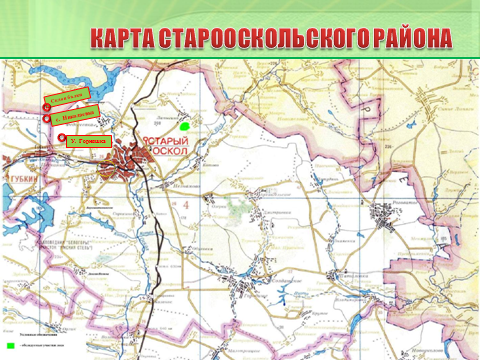 Рис. 1. Карта Старооскольского района - районы исследования обозначены условными знакамилог урочища Горняшка
  бугор в окрестностях села Николаевка
    западный эродированный склон балки левобережья реки Осколец  на границе с Губкинским городским округом
   Приложение 2.Проведение инвентаризации редких растениймаршрутным методом и методом геоботаничекого описанияПриложение 3.Анализ охраняемых видов растений по статусу редкостиУ.Горняшкас.НиколаевкаСклон балк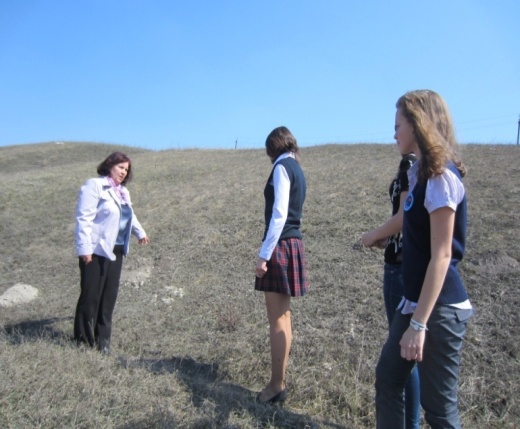 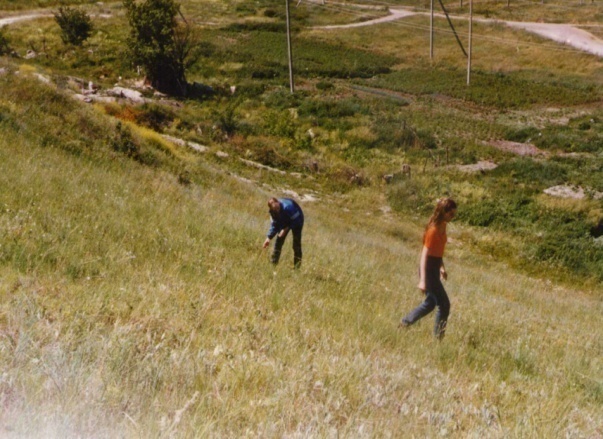 Рис 1. Маршрутное исследование урочища Горняшка Рис 2. Закладка пробных площадок в урочище Горняшка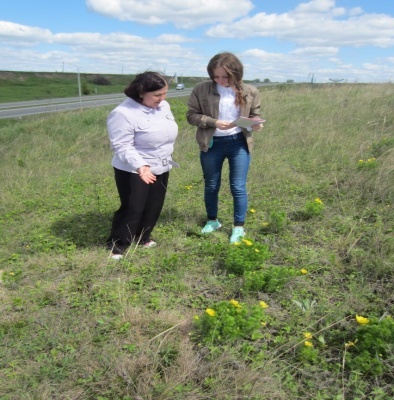 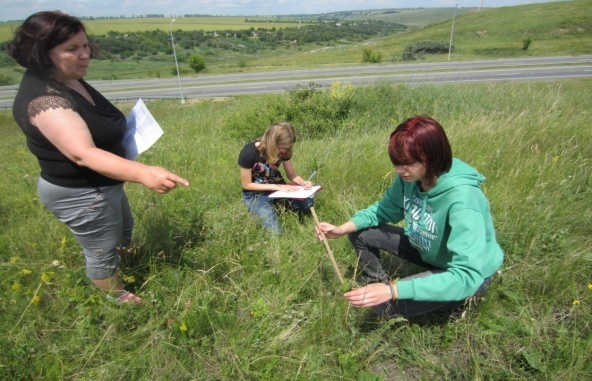 Рис 3. Маршрутное исследование бугра в окрестностях села НиколаевкаРис 4. Геоботаническое описание бугра в окрестностях села Николаевка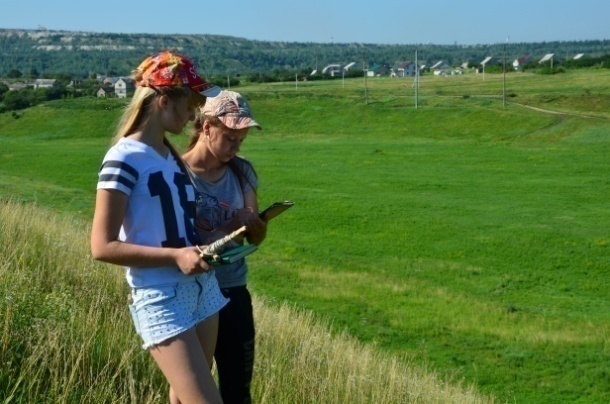 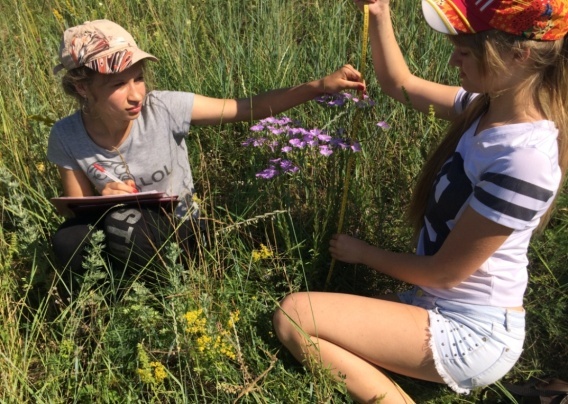 Рис 5. Маршрутное исследование западного эродированного склона балки левобережья реки ОсколецРис 6. Геоботаническое описание западного эродированного склона балки левобережья реки Осколец№Наименование видовКатегория статуса редкостиCемество Зонтичные ( Apiaceae)Cемество Зонтичные ( Apiaceae)Cемество Зонтичные ( Apiaceae)1.Trinia multicaulis -Триния многостебельчатая  VCемейство Злаковые (Poaceae)Cемейство Злаковые (Poaceae)Cемейство Злаковые (Poaceae)2.Stipa zaleskia - Ковыль Залесского I3.Stipa pennata - Ковыль перистый KK, III4Stipa lessingiana - Ковыль ЛессингаIIICемейство Бурачниковые (Boraginaceae)Cемейство Бурачниковые (Boraginaceae)Cемейство Бурачниковые (Boraginaceae)5.Onosma tanaiticum - Оносма донская VICемейство Ладанниковые - CistaceaeCемейство Ладанниковые - CistaceaeCемейство Ладанниковые - Cistaceae6.Hiliantheum nummularium - Солнцецвет монетолистный VICемейство Бобовые - FabaceaeCемейство Бобовые - FabaceaeCемейство Бобовые - Fabaceae7.Genista tanaitica - Дрок донской KK, III8.Astragalus albicaulis - Астрагал белостебельныйVIСемейство Льновые - Linacea Семейство Льновые - Linacea Семейство Льновые - Linacea 9.Linum flavum - Лен желтый  VI10.Linum ucranicum - Лён украинский   III11.Línum perenne -  Лён многолеtтнийVICемейство Осоковые ( Cyperaceae)Cемейство Осоковые ( Cyperaceae)Cемейство Осоковые ( Cyperaceae)12.Carex humilis - Осока низкая VICемейство Первоцветные (Primulaceae)Cемейство Первоцветные (Primulaceae)Cемейство Первоцветные (Primulaceae)13.Primula veris - Первоцвет весенний V14.Androsace koso-poljanski - Проломник Козо-Полянского KK, IIICемейство Лютиковые (Ranunculaceae)Cемейство Лютиковые (Ranunculaceae)Cемейство Лютиковые (Ranunculaceae)15.Anemоne sylvеstris - Ветреница лесная III16.Adonis volgensis  - Адонис волжский III17Рulsatilla patens - Прострел раскрытый VСемейство Лилейные-PrimulaceaeСемейство Лилейные-PrimulaceaeСемейство Лилейные-Primulaceae18Hyacynthella leucophaea - Гиацинтик беловатый  	VСемейство Губоцветные-LamiaceaeСемейство Губоцветные-LamiaceaeСемейство Губоцветные-Lamiaceae19Thymus calcareus - Тимьян меловойVIСемейство Сложноцветныу-AsteraceaeСемейство Сложноцветныу-AsteraceaeСемейство Сложноцветныу-Asteraceae20.Artemisia salsoloides - Полынь солянковиднаяKK, III